En la Universidad de Jaén, el día 26 de junio de 2015, a las 9:30 horas, tiene lugar la reunión de la Comisión de Biblioteca, con la asistencia de los siguientes miembros:Dña. María Dolores Rincón GonzalezD. Luis Javier Gutiérrez JerezDña. Mª de la Paz Hurtado VillarD. Juan Antonio Linares LendínezD. Francisco José Márquez JiménezDña. Amparo Navarro RascónD. Sebastián Jarillo CalvarroExcusan su asistencia:D. José Antonio Plaza JiménezDña. Catalina Rus CasasD. José Luis Solana RuizOrden del díaCuadro de Mando Integral 2015Datos 2008-2014Normativa de la BUJA. ModificaciónEvaluación de proveedores 2014Plan de Comunicación con el UsuarioRuegos y preguntasDesarrollo de la Comisión:Dña. María Dolores Rincón inicia la reunión dando la bienvenida a los nuevos miembros de la Comisión de Biblioteca. A continuación presenta la Comisión haciendo referencias a los artículos 6, 7 y 8 del Reglamento de la Biblioteca de la Universidad de Jaén, donde se establecen la composición y competencias de la Comisión de Biblioteca.Dña. María Dolores Rincón presenta el Cuadro de Mando Integral 2015, documento de planificación de la Biblioteca de la Universidad de Jaén. A continuación da la palabra a D. Sebastián Jarillo que detalla el contenido del documento, destacando la estructura del Cuadro de Mando Integral y el apartado de objetivos.Dña. María Dolores Rincón presenta el documento Datos 2008-2014 donde se recogen los datos estadísticos más destacados del Servicio de Biblioteca desde los años 2008 al 2014. A continuación da la palabra a D. Sebastián Jarillo que detalla el contenido del documento y resuelve algunas dudas concretas planteadas por miembros de la Comisión.Dña. María Dolores Rincón presenta los borradores de modificación de las siguientes normas:Normativa del Servicio de PréstamoNormativa del Servicio de Préstamo InterbibliotecarioNormativa de los Espacios de TrabajoNormativa de Préstamo de Dispositivos ElectrónicosA continuación da la palabra a D. Sebastián Jarillo que concreta los aspectos que se han modificado en cada una de las normas. Tras discusión y una vez incorporadas todas las sugerencias realizadas por Dña. Amparo Navarro, la Comisión de Biblioteca las aprueba por unanimidad.Dña. María Dolores Rincón presenta el documento Evaluación de proveedores 2014, proveedores de material bibliográfico seriado y no seriado. A continuación da la palabra a D. Sebastián Jarillo que detalla el contenido del documento, destacando los motivos por los que la Biblioteca realiza este tipo de la evaluación.Dña. María Dolores Rincón presenta el borrador de modificación del Plan de Comunicación con el Usuario. A continuación da la palabra a D. Sebastián Jarillo que concreta los aspectos que se han modificado en el plan. Tras discusión, la Comisión de Biblioteca lo aprueba por unanimidad.En tiempo de ruegos y preguntas:Dña. Amparo Navarro solicita se tomen las medidas oportunas para evitar que se acumule la suciedad en las escaleras próximas a la entrada de las Salas de Estudio en Lagunilla, por ejemplo mediante la instalación de papeleras. D. Sebastián Jarillo remitirá parte a los servicios de limpieza de la Universidad.D. Francisco José Márquez solicita información sobre la situación económica del CBUA. D. Sebastián Jarillo informa sobre los ingresos 2014 y 2015 de la Junta de Andalucía al CBUA y de la deuda a proveedores que se tiene a fecha junio de 2015. D. Luis Javier Gutiérrez solicita información sobre el estado de la negociación de la Universidad de Jaén con la Fundación DIALNET. D. Sebastián Jarillo informa que la UJA y la Fundación DIALNET han llegado recientemente a un acuerdo y en breve se firmará un convenio. Sin más temas que tratar se da por concluida la reunión a las 12:00 horas, fijándose la próxima reunión de la Comisión de Biblioteca el día 7 de octubre de 2015 a las 9:00 horas.Universidad de Jaén. 26 de junio de 2015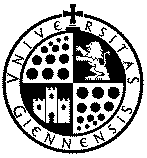 Universidad de JaénVicerrectorado de Proyección de la Cultura, Deportes y Responsabilidad SocialACTA DE LA REUNIÓN DE LA COMISIÓN DE BIBLIOTECAUniversidad de Jaén, 26 de junio de 2015